СУМСЬКА МІСЬКА РАДА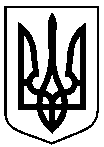 УПРАВЛІННЯ ОСВІТИ І НАУКИ СУМСЬКОЇ МІСЬКОЇ РАДИКОМУНАЛЬНА УСТАНОВА СУМСЬКА ЗАГАЛЬНООСВІТНЯ ШКОЛА І-ІІІ СТУПЕНІВ №6, М. СУМИ, СУМСЬКОЇ ОБЛАСТІ (КУ СУМСЬКА ЗОШ №6)Код ЄДРПОУ 14023068НАКАЗ17.06.2022 					 м. Суми					№137Про аналіз роботи з розбудови внутрішньої системи якості освітиу 2021/2022 навчальному роціНа виконання наказу МОН України від 30.11.2020 № 1480 «Про затвердження Методичних рекомендацій з питань формування внутрішньої системи забезпечення якості освіти у закладах загальної середньої освіти», згідно з «Положенням про внутрішню систему забезпечення якості освіти комунальної установи Сумська загальноосвітня школа І-ІІІ ступенів №6, м. Суми, Сумської області», наказу по закладу від 31.08.2021 № 186 «Про розбудову внутрішньої системи забезпечення якості освітньої діяльності та якості освіти у закладі у 2021-2022 н.р.», планів заходів на 2020-2021 н.р. із запровадження внутрішньої системи забезпечення якості освіти за напрямами «Освітнє середовище закладу освіти», «Система оцінювання здобувачів освіти», «Педагогічна  діяльність педагогічних працівників закладу освіти», «Управлінські процеси закладу освіти» проводилася відповідна робота (довідки додаються).Ураховуючи матеріали довідок, НАКАЗУЮ:1. Оцінити роботу за напрямами самооцінювання якості освітньої діяльності у 2021/2022 н.р. «Освітнє середовище закладу освіти», «Система оцінювання здобувачів освіти», «Педагогічна  діяльність педагогічних працівників закладу освіти», «Управлінські процеси закладу освіти» на достатньому рівні (додаток 1,2,3,4).2. Керівникам робочих груп Співак Т.В. (напрям «Освітнє середовище закладу освіти»), Лодяному В.М. (напрям «Система оцінювання здобувачів освіти»), Капленко А.О., (напрям «Педагогічна  діяльність педагогічних працівників закладу освіти»), Акименко О.А. (напрям «Управлінські процеси закладу освіти»):2.1. Урахувати рекомендації зазначені в додатках при складанні планів роботи робочих груп за напрямами самооцінювання якості освітньої діяльності на 2022/2023 навчальний рік (відповідно до додатків).2.2. Внести до плану роботи закладу на 2022/2023 навчальний рік відповідні заходи за напрямами самооцінювання якості освітньої діяльності.2.3. Підготувати пропозиції щодо персонального складу робочих груп за напрямами самооцінювання на 2022/2023 навчальний рік, до 30.08.2022 р. 3. Членам робочих груп робочих груп Рудню І.І, Абрамчук І.М.,      Колесникову М.Г. (напрям «Освітнє середовище закладу освіти»),    Артюшенко О.М., Сергієнко С.А. (напрям «Система оцінювання здобувачів освіти»), Лопатці К.М., Штокало О.В. (напрям «Педагогічна  діяльність педагогічних працівників закладу освіти»), Головач І.А., Кичань А.О. (напрям «Управлінські процеси закладу освіти») підготувати пропозиції до планів роботи робочих груп за напрямами самооцінювання якості освітньої діяльності на 2022/2023 навчальний рік, до 26.08.2022 р.  3.  Співак Т.В., відповідальній особі за запровадження внутрішньої системи забезпечення якості освітньої діяльності, оприлюднити на веб-сайті закладу результати самооцінювання освітньої діяльності за напрямами, до 20.06.2022 р.  4. Контроль за виконанням наказу залишаю за собою.Директор				                       			Людмила НОВИКЗ наказом ознайомлені:				__________ Василь ЛОДЯНИЙ__________ __________ Тетяна  СПІВАК   __________                          __________ Іван РУДЕНЬ__________ __________ Оксана АРТЮШЕНКО __________ __________ Катерина ЛОПАТКА ____________________ Ірина ГОЛОВАЧ ____________________  Олена АКИМЕНКО____________________  Алла КАПЛЕНКО____________________  Ірина АБРАМЧУК____________________  Світлана СЕРГІЄНКО___________________ Оксана ШТОКАЛО ____________________ Анна КИЧАНЬ __________